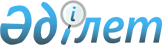 О присвоении наименования улице села Колденен Темир Журынского сельского округа Мугалжарского районаРешение акима Журынского сельского округа Мугалжарского района Актюбинской области от 20 ноября 2008 года N 13. Зарегистрировано Управлением юстиции Мугалжарского района Актюбинской области 25 ноября 2008 года за N 3-9-76.
      Сноска. В заголовке и по всему тексту слова "аульного", "аула", "в ауле" соответственно заменено словами "сельского", "села", "в селе" решением акима Журынского сельского округа Мугалжарского района Актюбинской области от 05.12.2014 № 26 (вводится в действие по истечении десяти календарных дней со дня его первого официального опубликования).

      Сноска. Преамбула с изменениями, внесенными решением акима Журынского сельского округа Мугалжарского района Актюбинской области от 05.12.2014 № 26 (вводится в действие по истечении десяти календарных дней со дня его первого официального опубликования).

      Сноска. Заголовок решения в редакции решения акима Журынского сельского округа Мугалжарского района Актюбинской области от 09.02.2015 № 4 (вводится в действие по истечении десяти календарных дней после дня его первого официального опубликования).
      В соответствии со статьей 35 Закона Республики Казахстан от 23 января 2001 года "О местном государственном управлении и самоуправлении в Республике Казахстан", статьей 14 Закона Республики Казахстан от 8 декабря 1993 года "Об административно-территориальном устройстве Республики Казахстан", аким Журынского сельского округа Мугалжарского района РЕШИЛ:
      Сноска. Преамбула в редакции решения акима Журынского сельского округа Мугалжарского района Актюбинской области от 15.03.2017 № 8 (вводится в действие по истечении десяти календарных дней после дня его первого официального опубликования).

      1.  Учитывая мнения жителей Журынского сельского округа присвоить наименование основной улице села Колденен Темир "Достық".

      Сноска. Пункт 1 с изменениями, внесенными решением акима Журынского сельского округа Мугалжарского района Актюбинской области от 09.02.2015 № 4 (вводится в действие по истечении десяти календарных дней после дня его первого официального опубликования).

      2.  К улице "Достық" относятся все дома расположенные в селе Колденен Темир.

      Сноска. Пункт 2 - в редакции решения акима Журынского сельского округа Мугалжарского района Актюбинской области от 09.02.2015 № 4 (вводится в действие по истечении десяти календарных дней после дня его первого официального опубликования).

      3.  Настоящее решение вводится в действие по истечении десяти календарных дней после дня его первого официального опубликования.

      Сноска. Пункт 3 - в редакции решения акима Журынского сельского округа Мугалжарского района Актюбинской области от 09.02.2015 № 4 (вводится в действие по истечении десяти календарных дней после дня его первого официального опубликования).


					© 2012. РГП на ПХВ «Институт законодательства и правовой информации Республики Казахстан» Министерства юстиции Республики Казахстан
				
      Аким Журынского

      сельского округа:

К. Ешауов
